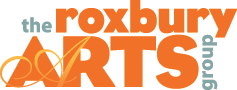 History Alive Theatre Camp Registration Form July 20 – July 24 | 9:00a – 12:00pAges 10 - 15Camp Tuition: $125 scholarships & payment plans available, Class Locations: Please check oneRoxbury Arts Center: 5025 Vega Mountain Rd, Roxbury 		 (8 campers)Zoom online from home 	 (4 campers)ALL COVID-19 PROCEDURES ARE LISTED ONLINE. MASKS REQUIRED.Please call the Roxbury Arts Group with any questions:607.326.7908  programs@roxburyartsgroup.org*A separate form is required for each child in familyCAMPER’S NAME________________________________________________ BIRTHDATE____________________AGE		          GRADE______________PARENT/GUARDIAN #1:NAME________________________________________________________________ EMAIL ADDRESS: ______________________________________________________ PHONE NUMBERS: HOME_______________________________________________WORK_____________________________ CELL______________________________MAILING ADDRESS:____________________________________________________ ______________________________________________________________________PARENT/GUARDIAN #2:NAME:________________________________________________________________ EMAIL ADDRESS: ______________________________________________________ PHONE NUMBERS: HOME_______________________________________________WORK_____________________________ CELL______________________________MAILING ADDRESS:____________________________________________________ EMERGENCY CONTACT #1: NAME: _______________________________________________________________ RELATIONSHIP TO CHILD: ______________________________________________EMAIL ADDRESS: ______________________________________________________ PHONE NUMBERS: HOME_______________________________________________WORK_____________________________ CELL______________________________EMERGENCY CONTACT #2: NAME: _______________________________________________________________ RELATIONSHIP TO CHILD: ______________________________________________EMAIL ADDRESS: ______________________________________________________ PHONE NUMBERS: HOME_______________________________________________WORK_____________________________ CELL______________________________As the parent/legal guardian, I understand the need for a prompt drop-off and pick-up. I will insure that my child is prepared for class, wearing the proper clothes for dance/movement. I have signed the parent/guardian release form. __________________________________        ________________________________                          AGREED TO BY (SIGNATURE)                        RELATIONSHIP TO CHILD __________________________________DATE 